             Об утверждении Порядка размещения сведений о доходах, расходах, об имуществе и обязательствах имущественного характера лиц, замещающих муниципальные должности, муниципальных служащих администрации сельского поселения Базлыкский сельсовет муниципального района Бижбулякский район Республики Башкортостан и членов их семей в информационно-телекоммуникационной сети «Интернет» и представления указанных сведений средствам массовой информации для опубликования                                                      В соответствии с Федеральными законами от 25.12.2008 № 273-ФЗ «О противодействии коррупции», от 03.12.2012 № 230- ФЗ «О контроле за соответствием расходов лиц, замещающих государственные должности, и иных лиц их доходам (в ред. от 30.12.2021 № 471-ФЗ), ПОСТАНОВЛЯЮ:Утвердить Порядок размещения сведений о доходах, расходах, об имуществе и обязательствах имущественного характера лиц, замещающих муниципальные должности, муниципальных служащих администрации сельского поселения Базлыкский сельсовет муниципального района Бижбулякский район Республики Башкортостан и членов их семей в информационно-телекоммуникационной сети «Интернет» и представления указанных сведений средствам массовой информации для опубликования                                                                           (далее - Порядок). Прилагается. 2.  Обнародовать настоящее постановление на информационном стенде в администрации сельского поселения Базлыкский сельсовет муниципального района Бижбулякский район Республики Башкортостан  на информационном стенде в здании Администрации сельского поселения  Базлыкский сельсовет муниципального района Бижбулякский район	  Республики  Башкортостан по адресу: Республика Башкортостан, Бижбулякский район, с. Базлык, ул. Центральная, д.168а  и разместить на сайте Администрации сельского поселения Базлыкский сельсовет муниципального района Бижбулякский район Республики Башкортостан по адресу:  https://bazlyk.ru/.3.  	Контроль над исполнением настоящего постановления оставляю за собой.    Глава сельского поселения                                                           Ю.А. ВасильевПриложение №1 к постановлению главы администрации  сельского поселения Базлыкский сельсовет  МР Бижбулякский район РБ №10 от 28.04.2023г.            ПОРЯДОКразмещения сведений о доходах, расходах, об имуществе и обязательствах имущественного характера лиц, замещающих муниципальные должности, муниципальных служащих администрации сельского поселения Базлыкский сельсовет муниципального района Бижбулякский район Республики Башкортостан и членов их семей в информационно-телекоммуникационной сети «Интернет» и представления указанных сведений средствам массовой информации для опубликования      1.	Порядок размещения сведений о доходах, расходах, об имуществе и обязательствах имущественного характера лиц, замещающих муниципальные должности, муниципальных служащих администрации сельского поселения Базлыкский сельсовет муниципального района Бижбулякский район Республики Башкортостан и членов их семей в информационно-телекоммуникационной сети «Интернет» и представления указанных сведений средствам массовой информации для опубликования устанавливает обязанности администрации сельского поселения Базлыкский сельсовет по размещению сведений о доходах, расходах, об имуществе и обязательствах имущественного характера лиц, замещающих муниципальные должности, муниципальных служащих администрации сельского поселения Базлыкский сельсовет муниципального района Бижбулякский район Республики Башкортостан и членов их семей в информационно-телекоммуникационной сети «Интернет» на официальном сайте сельского поселения Базлыкский сельсовет муниципального района Бижбулякский район Республики Башкортостан (далее - официальный сайт) и предоставлению этих сведений средствам массовой информации для опубликования в связи с их запросами, если федеральными законами не установлен иной порядок размещения указанных сведений и (или) их предоставления средствам массовой информации для опубликования.    2.	На официальном сайте размещаются и средствам массовой информации предоставляются для опубликования следующие сведения о доходах, расходах, об имуществе и обязательствах имущественного характера служащих (работников), замещающих должности, замещение которых влечет за собой размещение таких сведений, а также сведений о доходах, расходах, об имуществе и обязательствах имущественного характера их супруг (супругов) и несовершеннолетних детей:а) перечень объектов недвижимого имущества, принадлежащих служащему (работнику), его супруге (супругу) и несовершеннолетним детям на праве собственности или находящихся в их пользовании, с указанием вида, площади и страны расположения каждого из таких объектов;б) перечень транспортных средств с указанием вида и марки, принадлежащих на праве собственности служащему (работнику), его супруге (супругу) и несовершеннолетним детям;в) декларированный годовой доход служащего (работника), его супруги (супруга) и несовершеннолетних детей;г) сведения об источниках получения средств, за счет которых совершены сделки (совершена сделка) по приобретению земельного участка, другого объекта недвижимого имущества, транспортного средства, ценных бумаг, акций (долей участия, паев в уставных (складочных) капиталах организаций), цифровых финансовых активов, цифровой валюты, если общая сумма таких сделок (сумма такой сделки) превышает общий доход служащего (работника) и его супруги (супруга) за три последних года, предшествующих отчетному периоду.     3.	 В размещаемых на официальных сайтах и предоставляемых средствам массовой информации для опубликования сведениях о доходах, расходах, об имуществе и обязательствах имущественного характера запрещается указывать:а) иные сведения (кроме указанных в пункте 2 настоящего Порядка о доходах служащего (работника), его супруги (супруга) и несовершеннолетних детей, об имуществе, принадлежащем на праве собственности названным лицам, и об их обязательствах имущественного характера;б) персональные данные супруги (супруга), детей и иных членов семьи служащего (работника);в) данные, позволяющие определить место жительства, почтовый адрес, телефон и иные индивидуальные средства коммуникации служащего (работника), его супруги (супруга), детей и иных членов семьи;г) данные, позволяющие определить местонахождение объектов недвижимого имущества, принадлежащих служащему (работнику), его супруге (супругу), детям, иным членам семьи на праве собственности или находящихся в их пользовании;д) информацию, отнесенную к государственной тайне или являющуюся конфиденциальной.    4.	Сведения о доходах, расходах, об имуществе и обязательствах имущественного характера, указанные в пункте 2 настоящего Порядка, за весь период замещения служащим (работником) должностей, замещение которых влечет за собой размещение его сведений о доходах, расходах, об имуществе и обязательствах имущественного характера, а также сведения о доходах, расходах, об имуществе и обязательствах имущественного характера его супруги (супруга) и несовершеннолетних детей находятся на официальном сайте, и ежегодно обновляются в течение 14 рабочих дней со дня истечения срока, установленного для их подачи.     5.	 Размещение на официальном сайте сведений о доходах, расходах, об имуществе и обязательствах имущественного характера, указанных в пункте 2 настоящего Порядка, служащих (работников), замещающих должности, замещение которых влечет за собой размещение таких сведений, а также сведений о доходах, расходах, об имуществе и обязательствах имущественного характера их супруг (супругов) и несовершеннолетних детей, обеспечивается управляющим делами администрации сельского поселения Базлыкский сельсовет.        6.	 Глава администрации сельского поселения Базлыкский сельсовет муниципального района Бижбулякский район:а) в течение трех рабочих дней со дня поступления запроса от средства массовой информации сообщает о нем служащему (работнику), в отношении которого поступил запрос;     б) в течение семи рабочих дней со дня поступления запроса от средства массовой информации обеспечивает предоставление ему сведений, указанных в пункте 2 настоящего Порядка, в том случае, если запрашиваемые сведения отсутствуют на официальном сайте.     7.	 Муниципальные служащие администрации сельского поселения Базлыкский сельсовет, обеспечивающие размещение сведений о доходах, расходах, об имуществе и обязательствах имущественного характера на официальном сайте и их предоставление средствам массовой информации для опубликования, несут в соответствии с законодательством Российской Федерации ответственность за несоблюдение настоящего Порядка, а также за разглашение сведений, отнесенных к государственной тайне или являющихся конфиденциальными.Приложение №2 к постановлению главы администрации  сельского поселения Базлыкский сельсовет  МР Бижбулякский район РБ №___ от ___________20___г Переченьдолжностей муниципальных служащих, сведения о доходах, расходах, об имуществе и обязательствах имущественного характера которых, подлежат размещению на официальном сайтеВысшие должности муниципальной службыГлавные должности муниципальной службыВедущие должности муниципальной службыСтаршие должности муниципальной  службыПриложение №3 к постановлению главы администрации  сельского поселения Базлыкский сельсовет  МР Бижбулякский район РБ №____ от _____________г СВЕДЕНИЯо доходах, расходах, об имуществеи обязательствах имущественного характера за период с 01.01.20___ по 31.12.20___ Сведения указываются, если общая сумма совершенных сделок превышает общий доход муниципального служащего   и его супруги (супруга) за три последних года, предшествующих отчетному периоду.Башҡортостан РеспубликаhыБишбyлtк районымуниципаль районыБазлыkауыл советыауыл билtмthеХАKИМИӘТЕ452052, БР, Бишбyлtк районы,		 Базлыkауыл,Yзtkурамы,168 а8(347) 43-2-41-65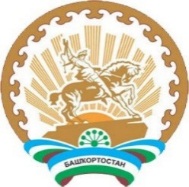 Республика Башкортостанмуниципальный районБижбулякский районАДМИНИСТРАЦИЯсельского поселенияБазлыкский сельсовет452052, РБ, Бижбулякский район,село Базлык, ул.Ценральная,168 а8(347) 43-2-41-65                         Ҡ  А Р А Р                                                                                                  ПОСТАНОВЛЕНИЕ                     28апреля 2023г.                                           №10                                    28апреля 2023г.  №
п/пФамилия
и инициалы лица, чьи сведения
размещаютсяДолжностьОбъекты недвижимости, находящиеся в собственностиОбъекты недвижимости, находящиеся в собственностиОбъекты недвижимости, находящиеся в собственностиОбъекты недвижимости, находящиеся в собственностиОбъекты недвижимости, находящиеся в пользованииОбъекты недвижимости, находящиеся в пользованииОбъекты недвижимости, находящиеся в пользованииТранспортные средства (вид, марка)Декларированный годовой доход (руб.)Сведения
об источниках
получения средств, за счет которых
совершены сделки (совершена сделка) ] (вид приобретенного
имущества,
источники)  №
п/пФамилия
и инициалы лица, чьи сведения
размещаютсяДолжностьвид
объектоввид
собственностиплощадь(кв. м)страна
расположениявид
объектаплощадь (кв. м)страна
расположенияТранспортные средства (вид, марка)Декларированный годовой доход (руб.)Сведения
об источниках
получения средств, за счет которых
совершены сделки (совершена сделка) ] (вид приобретенного
имущества,
источники)11Супруга (супруг)1Несовершеннолетний ребенок22Супруга (супруг)2Несовершеннолетний ребенок